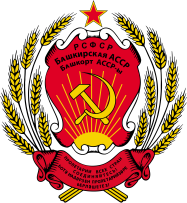 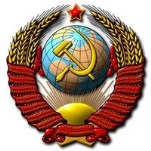 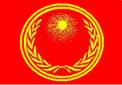 СОВЕТ ОБЩИНЫ КОРЕННЫХ НАРОДОВ РУСИ БАШКИРСКОЙ АВТОНОМНОЙ СОВЕТСКОЙ СОЦИАЛИСТИЧЕСКОЙ РЕСПУБЛИКИПОСТАНОВЛЕНИЕ№1- БИК                             11 сентября 2015 годаI.	В целях подготовки проведения выборов Советов народных депутатов БАССРСовет Общины Коренных Народов Руси БАССР постановил утвердить следующий список избирательных участков для проведения выборов в народные депутаты БАССР: Районные: Абзелиловский, Альшеевский, Архангельский, Аскинский, Аургазннский, Баймакский, Бакалинский,  Балтачевский, Белебеевский, Белокатайский, Белорецкий, Бижбулякский, Бирский, Благоварский, Благовещенский, Буздякский, Бураевский, Бурзянский, Гафурийский, Давлекановский, Дуванский, Дюртюлинский, Ермекеевский, Зианчуринский, Зилаирский,Иглинский, Илишевский, Ишимбайскнй, Калтасинский, Караидельский, Кармаскалинский, Кигинский, Краснокамский, Кугарчинский, Кумертауский, Кушнаренковский, Мелеузовский, Мечетлинский, Мишкинский, Миякинский, Нуримановский, Салаватский, Стерлибашевский, Стерлитамакский, Татышлинский, Туймазинский, Уфимский, Учалинский, Федоровский, Хайбуллинский, Чекмагушевский, Чишминский, Шаранский, ЯнаульскийПо городам: Уфа, Белебей, Белорецк, Бирск, Ишимбай, Кумертау, Мелеуз, Нефтекамск, Октябрьский, Салават, Сибай, Стерлитамак, Туймазы, Учалы, Баймак, Благовещенск, Давлеканово.Поселковые: Аксаково, Аксеново, Амзя, Бурибай, Верхний Авзян, Воскресенское, Дюртюли, Ермолаево, Зирган, Иглино, Инзер, Кананикольский, Кандры, Караидельский, Красноусольский, Краснохолмский, Красный Ключ, Кудеевский, Ломовка, Маячный, Миндяк, Нижнетроицкий, Николо-Березовка, Новомихайловский, Павловка, Первомайский, Прибельский, Приютово, Раевский, Семилетка, Серафимовский, Субхангулово, Тирлянский, Тубинский, Тукан, Улу-Теляк, Урман, Чишмы, Шафраново, Янаул.II. Порядок назначения членов избирательной комиссии по избирательным участкам.Члены Избирательной Комиссии по избирательному участку назначаются из числа граждан СССР, путем предоставления кандидатур в Совет Общины Коренных Народов Руси Башкирского региона. Кандидатуры членов Избирательных по избирательным участкам утверждаются по согласованию с ЦИК БАССР Советом Общины Коренных Народов Руси Башкирского региона.III. Полномочия Центральной Избирательной Комиссии БАССРЦентральная Избирательная Комиссия БАССР наделена полномочиями организации избирательных участков, согласования их границ, формированию избирательных комиссий на день проведения выборов на избирательных участках и другими. Наименования в различных законодательных актах «Центральная Избирательная Комиссия БАССР», «Избирательная комиссия Башкирского региона» считать равнозначными.IV. Права граждан при голосовании:Граждане СССР имеют право открыто выражать свою волю при голосовании.Избирательные комиссии участков обязаны обеспечить граждан возможностью выбора способа голосовании (открытого или тайного). Граждане, проголосовавшие открыто, имеют право отозвать полномочия депутата, за которого голосовал до конца срока его полномочий. Граждане, проголосовавшие тайно, правом отзыва полномочий депутата не обладают.V. С учетом сложившейся исторической обстановки, в случае отсутствия достаточного количества граждан СССР на избирательном участке, выборы в Советы народных депутатов на этом избирательном участке не проводятся, а данный избирательный участок включается в состав иных избирательных участков по территориальному признаку в границах Башкирской Автономной Советской Социалистической Республики от 11 марта 1985г.VI. Формирование избирательных комиссий по избирательному участку завершить до 07 ноября 2016 года.VII. Проведение выборов по участкам завершить до 07 января 2017 года.VIII. В остальной части проведения выборов руководствоваться законодательством БАССР, действовавшим до 11 марта 1985 года.IX. С момента публикации данного Постановления на официальном сайте Союза Коренных Народов Руси на территории Башкирской Автономной Советской Социалистической Республики в целях восстановления действий законодательства Союза Советских Социалистических Республик прекращают свое действие:- Закон Башкирской ССР от 25 февраля 1992 года № ВС-10/12 «Об изменении наименования государства Башкирская Советская Социалистическая Республика»;- Закон Республики Башкортостан от 13 июля 1993 года № ВС-18/7 «Об административно-территориальном устройстве Республики Башкортостан и территориях муниципальных образований»;-  Закон Республики Башкортостан от 25 июля 2001 № 228-з «О внесении изменений и дополнений в Закон Республики Башкортостан «Об административно-территориальном устройстве Республики Башкортостан»;- Закон Республики Башкортостан от 14 марта 1996 года № 25-з «О статусе города Уфы - столицы Республи­ки Башкортостан»;- Закон Республики Башкортостан от 20 апреля 2005 года № 178-з «Об административно-территориальном устройстве Республики Башкортостан»;- Федеральный закон от 18 декабря 1997 года № 152-ФЗ «О наименованиях географических объектов»;- Закон Республики Башкортостан от 17 декабря 2004 года № 125-з  "Об изменениях в административно-территориальном устройстве Республики Башкортостан, изменениях границ и преобразованиях муниципальных образований в Республике Башкортостан";- Закон Республики Башкортостан от 20 июля 2005 года № 211-з "О внесении изменений в административно-территориальное устройство Республики Башкортостан в связи с образованием, объединением, упразднением и изменением статуса населенных пунктов, переносом административных центров"- Закон Республики Башкортостан от 21 июня 2006 года № 329-з «О внесении изменений в административно-территориальное устройство Республики Башкортостан в связи с образованием, объединением, упразднением и изменением статуса населенных пунктов, переносом административных центров»;- Закон Республики Башкортостан от 29 декабря 2006 года № 404-з «О внесении изменений в административно-территориальное устройство Республики Башкортостан в связи с объединением, упразднением, изменением статуса населенных пунктов и переносом административных центров";- Закон Республики Башкортостан от 30 мая 2007 года № 424-з "Об изменениях в административно-территориальном устройстве Республики Башкортостан и преобразовании отдельных муниципальных образований»;- Закон Республики Башкортостан от 18 июля 2007 года № 462-з "Об изменениях в административно-территориальном устройстве Республики Башкортостан и изменении границ отдельных муниципальных образований в Давлекановском районе Республики Башкортостан»;- Закон Республики Башкортостан от 6 ноября 2007 года № 480-з «О внесении изменения в статью 1 Закона Республики Башкортостан "Об изменениях в административно-территориальном устройстве Республики Башкортостан, изменениях границ и преобразованиях муниципальных образований в Республике Башкортостан";- Закон Республики Башкортостан от 19 ноября 2008 года № 49-з "Об изменениях в административно-территориальном устройстве Республики Башкортостан в связи с объединением отдельных сельсоветов и передачей населенных пунктов». Председатель Совета ОбщиныКоренных Народов РусиБашкирской Автономной Советской Социалистической Республики                                          Н.Н. Бывальцева